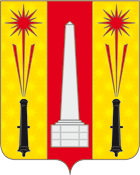 АДМИНИСТРАЦИЯ  ХОРОШЕВСКОГО  СЕЛЬСКОГО ПОСЕЛЕНИЯРЖЕВСКОГО РАЙОНА ТВЕРСКОЙ ОБЛАСТИ12.06.2021 г.                                  								№  43 ПОСТАНОВЛЕНИЕ«Об  обеспечении выполнения Постановленияглавы  Ржевского района на территории              Администрации  Хорошевского сельского поселения»В соответствии с Постановлением главы Ржевского района за №  3 СМ  от  15  апреля  2014 года “ Об обеспечении проведения мобилизации людских и транспортных ресурсов на территории Ржевского района”ПОСТАНОВЛЯЮ:1. Оповещение о мобилизации людских 	и транспортных ресурсов на территории сельской администрации организовать путем вручения персональных повесток гражданам, пребывающих в запасе и нарядов на поставку транспортных средств в составе отдельных партий руководителям организаций, как  по месту жительства, так и по месту работы. Оповещение, сбор и доставку граждан, пребывающих в запасе, призванных на военную службу и технику организаций на пункты сбора отдела военного комиссариата области по Ржевскому району организовать через штаб оповещения и пункт сбора администрации сельского поселения. С этой целью:1.1. Для своевременного выполнения возложенного на администрацию сельского поселения задания  по оповещению, сбору и доставке мобилизационных ресурсов в указанные сроки создать:- 1 штаб оповещения и пункт сбора сельской администрации в составе 21 чел., в том числе;- 5 человек посыльных;- 3 человека сопровождающих команд; -1 автомеханика.2. Местонахождение штаба оповещения и  пункта сбора администрации сельского поселения определить – д. Хорошево д.5А, здание  администрации сельского поселения. Назначить в состав штаба оповещения и пункта сбора следующих лиц:начальник штаба оповещения и пункта сбора - глава администрации сельского поселения Белов  М. В.комендант штаба оповещения -  специалист по ведению воинского учета администрации сельского поселения»Хорошево»-   Пояркова Т.Н.оператор - связист  специалист Администрации с/п «Хорошево» Старченко Т.Н.начальник отделения оповещения - фельдшер сельского поселения  Румянцева Л.А.технический работник по встрече и инструктажу посыльных - специалист  администрации сельского поселения  Дубова О.В. технический работник по вручению персональных повесток и анализу результатов оповещения – директор МБУ КДЦ Хорошево Демьянова В.Ю.начальник группы розыска – сотрудник полиции от Ржевского  РОВД капитан Кузин М.А..начальник отделения сбора и отправки мобилизационных ресурсов фельдшер Кокошкинского  офиса ВОП -Глушков Михаил Николаевич.технический работник по встрече ГПЗ и составлению именных списков – (из граждан запаса). Сорокина Анна Владимировна кассир ТСЖ - Кокошкинотехнический работник  по сбору и отправке транспортных средств - автомеханик –Дубов А.В.3. Комплектование  личным ШО и ПС  администрации сельского поселения произвести из числа работающих в администрации сельского поселения , а также за счет остатков свободных ресурсов  граждан, пребывающих в запасе из недефицитных ВУС, гражданами более  старших возрастов и забронированных за народным хозяйством, проживающих вблизи администрации, с руководителями организаций которых заключены договора.3.1. Обязать начальника сельского  отделения связи д. Муравьево – Нарон А.В. выделять работающих почтальонов для оказания помощи по доставке повесток гражданам запаса по месту их проживания.3.2. Для своевременного обеспечения оповещения граждан, пребывающих в запасе и поставщиков техники в течении 40 минут после получения распоряжения  или выписки из постановления из администрации сельского поселения руководителям организаций выделить следующую технику и направить их по адресу д. Хорошево д.5А– здание администрации сельского поселения:- 2 автомобиля;3.3. Для доставки граждан, пребывающих в запасе, призванных на военную службу по мобилизации на пункты сбора отдела военного комиссариата области по Ржевскому району г.Ржев ул. Партизанская д.31) в течении 4 (четырех) часов с момента получения распоряжения или выписки выделить автобус или бортовой автомобиль, оборудованный сидениями и тентом  для перевозки людей и направить их по адресу: д. Хорошево д.5А – здание администрации сельского поселения:  - 1 ед.Технику представлять заправленную топливом для пробега  не менее .4. Специалисту ВУС администрации сельского поселения укомплектовать штаб оповещения и пункт сбора администрации сельского поселения  личным составом, совместно с работниками отдела военного комиссариата области по Ржевскому району разработать документы в соответствии с методическими рекомендациями военного комиссариата области, организовать обучения работников сельской администрации  и аппарата усиления, привлекаемых для работы по оповещению, сбору и отправке граждан, пребывающих в запасе и техники организаций, а также оборудовать и укомплектовать ШО и ПС   необходимым имуществом и принадлежностями.5. Для поддержания необходимого порядка и дисциплины в штабе оповещения и пункте сбора сельской администрации, пресечения противоправных действий со стороны некоторых элементов, оказания содействие в доставке повесток и их вручение гражданам, отказавших их получать сотруднику полиции от  Ржевского РОВД ст. лейтенанту  Васютовичу М.В. организовать тесное взаимодействие с Ржевским  РОВД и ФСБ района.6. Постановление Главы Хорошевской   администрации от  15  января  2018 года за  №  2-1  считать утратившей силу.7. Контроль за выполнением данного Постановления оставляю за собой.Глава сельского поселения «Хорошево»                                 М.В. Белов    Ознакомлены:  ______________________